Prošlost, sadašnjost i budućnostPoveži pojmove.vrijeme koje se sada događaprošlost						vrijeme koje se dogodilosadašnjost						vrijeme koje će se dogoditibudućnostNapiši koje vrijeme prikazuje slika: budućnost, prošlost, sadašnjost.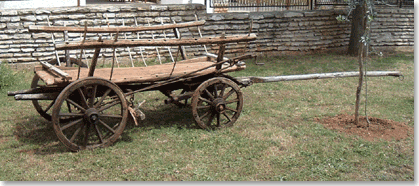 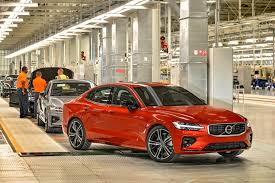 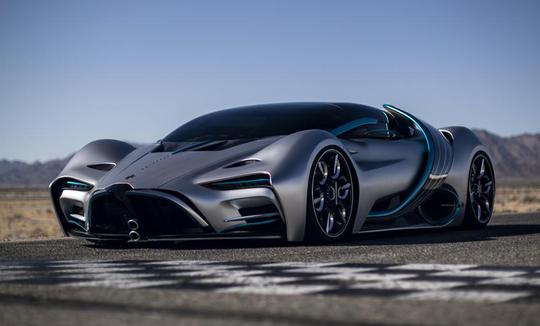 _________________         _________________          _________________Zaokruži slovo ispred točnog odgovora.Događaji koji su se zbili prije nekoliko dana pripadajusadašnjosti     b) budućnostiprošlosti Prouči slike pa odluči na koju ćeš crtu napisati budućnost, a na koju prošlost.            JA       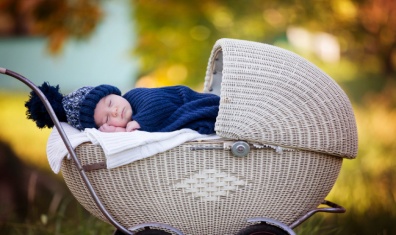 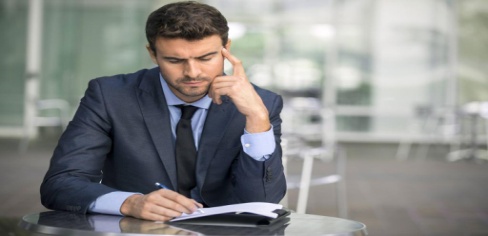 __________________                           ___________________